Бланк заказа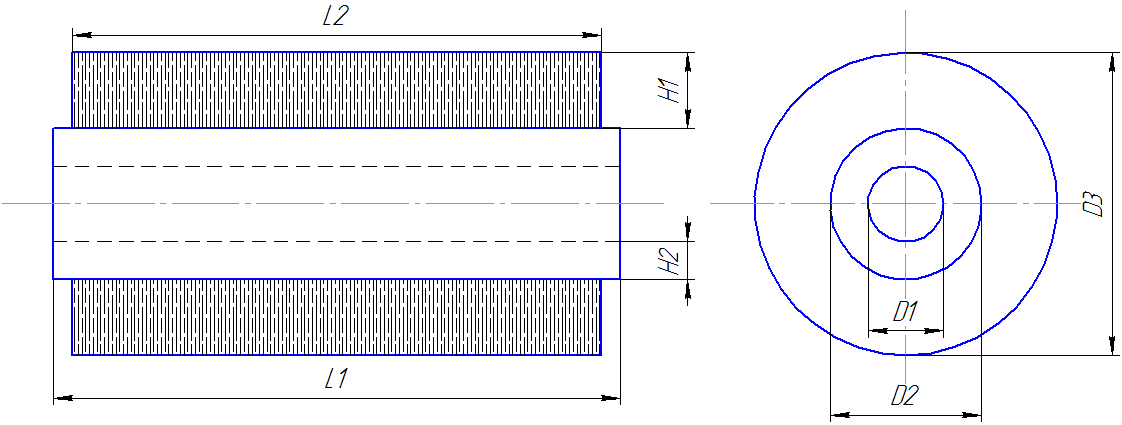 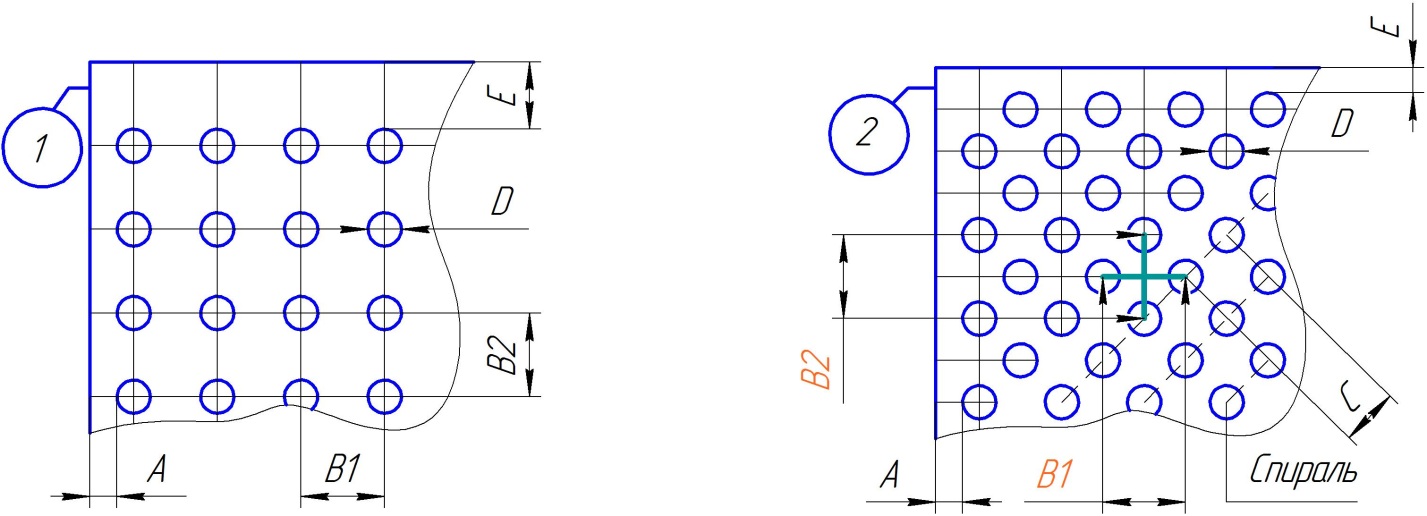 Размеры:Размеры:Размеры:L1  - общая длинна валаммL2  - рабочая часть щеткиммМатериал основанияH1 – высота щетиныммТолщина ворсинкиммМатерил ворса :(полиамид, полипропилен, ПЭТ, натуральный конский волос, натуральная свиная щетина)D1 – внутренний диаметр корпусаммD2 – внешний диаметр корпусаммD3 – наружный диаметр щеткиммСреда использования Необходимое количествоштПараметры набивки:Параметры набивки:Параметры набивки:Тип набивки №А  – расстояние от края основания до отверстияммВ1 – шаг набивки по горизонтали ммВ2 – шаг набивки по вертикалиммС – шаг набивки спиралиммD – диаметр отверстияммКоличество витков (если набивка спиральная)шт